Application for participation in the programme “Professional qualification for future specialists and executives from North Macedonia” in Germany (2022)Please fill out the application form on the computer and send it together with ALL appendices (application documents) in a SINGLE PDF FILE (maximum size 7 MB) until 12th of September 2021 to the following mailbox: Bewerbungen-Nordmazedonien@giz.deAppendix 2: Scans of diplomas, certificates, language certificates and interim results. Please only for the two last semesters.Please enter a short translation of your diploma/certificates into the form. A (notary) certified tranlation is not required now.List of attached scans:Please insert attachments/scans from here on:GIZ dept.:GIZ Germany, EuropeProgramme title:Professional qualification for future specialists and executives from North Macedonia – 2022Measure ID nr.:19.2151.9Length of stay in Germany:04/20221) – 07/2022 (10/2022)11) Internship ends on 31.10.2022 at the latestPersonal ID nr.:(to be completed by GIZ only in case of invitation)1Surname: Spelling must be the same as in passport!!2First name(s): Spelling must be the same as in passport!!3Date of birth:4Place and country of birth:5Nationality(es):Do you have a valid passport?Passport number:Passport valid till (dd.mm.yyyy):YES                NO, but will be applied for soon 6Gender:Female       Male 7Marital status:      , Number of children, if any:      8Permanent address (complete)Town, Area code, street, house No.
Country9Current Address
Town, Area code, street, house No.  Country: 10Other contact dataEmail:Mobile:Social Media11Language skillsLanguage skillsLanguage skillsLanguage skillsLanguage skillsLanguage skillsLanguage skills11aNative tongue(s):      Native tongue(s):      Native tongue(s):      Native tongue(s):      Native tongue(s):      Native tongue(s):      Native tongue(s):      11bForeign languages Please indicate max. 4 languagesDuration of the language course/  Where did you study?(School, university, Institution, self-study, stay abroad)Grading scale: 1 to 5:1: very good   2: good    3: satisfactory4: basic knowledge and 5: no skillsGrading scale: 1 to 5:1: very good   2: good    3: satisfactory4: basic knowledge and 5: no skillsGrading scale: 1 to 5:1: very good   2: good    3: satisfactory4: basic knowledge and 5: no skillsGrading scale: 1 to 5:1: very good   2: good    3: satisfactory4: basic knowledge and 5: no skillsGrading scale: 1 to 5:1: very good   2: good    3: satisfactory4: basic knowledge and 5: no skills11bForeign languages Please indicate max. 4 languagesDuration of the language course/  Where did you study?(School, university, Institution, self-study, stay abroad)ReadingWritingListening comprehensionSpeakingLevel(if certificated)GermanEnglish11cDo you currently attend a language course? If so, please provide details:      Do you currently attend a language course? If so, please provide details:      Do you currently attend a language course? If so, please provide details:      Do you currently attend a language course? If so, please provide details:      Do you currently attend a language course? If so, please provide details:      Do you currently attend a language course? If so, please provide details:      Do you currently attend a language course? If so, please provide details:      12Stays abroad during the last 3 years (please indicate the purpose of the trip, whether it is related to studies or other purposes).Stays abroad during the last 3 years (please indicate the purpose of the trip, whether it is related to studies or other purposes).from - toCountryCountryCountryPurposeFunded byFunded by12Stays abroad during the last 3 years (please indicate the purpose of the trip, whether it is related to studies or other purposes).Stays abroad during the last 3 years (please indicate the purpose of the trip, whether it is related to studies or other purposes).12Your remarks (optional):Your remarks (optional):12Your remarks (optional):Your remarks (optional):12Your remarks (optional):Your remarks (optional):12aHave you already received a scholarship from Germany or another EU country? YES       NO If so, when?      Who financed the scholarship?      Have you already received a scholarship from Germany or another EU country? YES       NO If so, when?      Who financed the scholarship?      Have you already received a scholarship from Germany or another EU country? YES       NO If so, when?      Who financed the scholarship?      Have you already received a scholarship from Germany or another EU country? YES       NO If so, when?      Who financed the scholarship?      Have you already received a scholarship from Germany or another EU country? YES       NO If so, when?      Who financed the scholarship?      Have you already received a scholarship from Germany or another EU country? YES       NO If so, when?      Who financed the scholarship?      Have you already received a scholarship from Germany or another EU country? YES       NO If so, when?      Who financed the scholarship?      Have you already received a scholarship from Germany or another EU country? YES       NO If so, when?      Who financed the scholarship?      Have you already received a scholarship from Germany or another EU country? YES       NO If so, when?      Who financed the scholarship?      13Education (please enclose copies of diplomas / certificates or interim results, see Appendix 2)Education (please enclose copies of diplomas / certificates or interim results, see Appendix 2)Education (please enclose copies of diplomas / certificates or interim results, see Appendix 2)Education (please enclose copies of diplomas / certificates or interim results, see Appendix 2)Education (please enclose copies of diplomas / certificates or interim results, see Appendix 2)Education (please enclose copies of diplomas / certificates or interim results, see Appendix 2)Education (please enclose copies of diplomas / certificates or interim results, see Appendix 2)Education (please enclose copies of diplomas / certificates or interim results, see Appendix 2)Education (please enclose copies of diplomas / certificates or interim results, see Appendix 2)13aBachelor´s degree: 
 YES        when?                                      NO  SOON, probably before 2022 (planned date:      ) LATER - expected in the month/year:      University / Academy (Name, Place):      Field of study:      After finishing my Bachelor´s degree I´m planning to continue my studies: YES    NO    Bachelor´s degree: 
 YES        when?                                      NO  SOON, probably before 2022 (planned date:      ) LATER - expected in the month/year:      University / Academy (Name, Place):      Field of study:      After finishing my Bachelor´s degree I´m planning to continue my studies: YES    NO    Bachelor´s degree: 
 YES        when?                                      NO  SOON, probably before 2022 (planned date:      ) LATER - expected in the month/year:      University / Academy (Name, Place):      Field of study:      After finishing my Bachelor´s degree I´m planning to continue my studies: YES    NO    Bachelor´s degree: 
 YES        when?                                      NO  SOON, probably before 2022 (planned date:      ) LATER - expected in the month/year:      University / Academy (Name, Place):      Field of study:      After finishing my Bachelor´s degree I´m planning to continue my studies: YES    NO    Bachelor´s degree: 
 YES        when?                                      NO  SOON, probably before 2022 (planned date:      ) LATER - expected in the month/year:      University / Academy (Name, Place):      Field of study:      After finishing my Bachelor´s degree I´m planning to continue my studies: YES    NO    Bachelor´s degree: 
 YES        when?                                      NO  SOON, probably before 2022 (planned date:      ) LATER - expected in the month/year:      University / Academy (Name, Place):      Field of study:      After finishing my Bachelor´s degree I´m planning to continue my studies: YES    NO    Bachelor´s degree: 
 YES        when?                                      NO  SOON, probably before 2022 (planned date:      ) LATER - expected in the month/year:      University / Academy (Name, Place):      Field of study:      After finishing my Bachelor´s degree I´m planning to continue my studies: YES    NO    Bachelor´s degree: 
 YES        when?                                      NO  SOON, probably before 2022 (planned date:      ) LATER - expected in the month/year:      University / Academy (Name, Place):      Field of study:      After finishing my Bachelor´s degree I´m planning to continue my studies: YES    NO    Bachelor´s degree: 
 YES        when?                                      NO  SOON, probably before 2022 (planned date:      ) LATER - expected in the month/year:      University / Academy (Name, Place):      Field of study:      After finishing my Bachelor´s degree I´m planning to continue my studies: YES    NO    13bMaster´s degree: 
 YES        when?                                      NO  SOON, probably before 2022 (planned date:      ) LATER - expected in the month/year:      University / Academy (Name, Place):      Field of study:      After finishing my Master´s degree I´m planning to continue my studies: YES    NO    Master´s degree: 
 YES        when?                                      NO  SOON, probably before 2022 (planned date:      ) LATER - expected in the month/year:      University / Academy (Name, Place):      Field of study:      After finishing my Master´s degree I´m planning to continue my studies: YES    NO    Master´s degree: 
 YES        when?                                      NO  SOON, probably before 2022 (planned date:      ) LATER - expected in the month/year:      University / Academy (Name, Place):      Field of study:      After finishing my Master´s degree I´m planning to continue my studies: YES    NO    Master´s degree: 
 YES        when?                                      NO  SOON, probably before 2022 (planned date:      ) LATER - expected in the month/year:      University / Academy (Name, Place):      Field of study:      After finishing my Master´s degree I´m planning to continue my studies: YES    NO    Master´s degree: 
 YES        when?                                      NO  SOON, probably before 2022 (planned date:      ) LATER - expected in the month/year:      University / Academy (Name, Place):      Field of study:      After finishing my Master´s degree I´m planning to continue my studies: YES    NO    Master´s degree: 
 YES        when?                                      NO  SOON, probably before 2022 (planned date:      ) LATER - expected in the month/year:      University / Academy (Name, Place):      Field of study:      After finishing my Master´s degree I´m planning to continue my studies: YES    NO    Master´s degree: 
 YES        when?                                      NO  SOON, probably before 2022 (planned date:      ) LATER - expected in the month/year:      University / Academy (Name, Place):      Field of study:      After finishing my Master´s degree I´m planning to continue my studies: YES    NO    Master´s degree: 
 YES        when?                                      NO  SOON, probably before 2022 (planned date:      ) LATER - expected in the month/year:      University / Academy (Name, Place):      Field of study:      After finishing my Master´s degree I´m planning to continue my studies: YES    NO    Master´s degree: 
 YES        when?                                      NO  SOON, probably before 2022 (planned date:      ) LATER - expected in the month/year:      University / Academy (Name, Place):      Field of study:      After finishing my Master´s degree I´m planning to continue my studies: YES    NO    13cOther university degrees:  PhD  , distant learning ,  second degree ,
other       YES        when?                                      NO  SOON, probably before 2022 (planned date:      ) LATER, expected in the month/year      University / Academy (name, place):      Field of study:      Other university degrees:  PhD  , distant learning ,  second degree ,
other       YES        when?                                      NO  SOON, probably before 2022 (planned date:      ) LATER, expected in the month/year      University / Academy (name, place):      Field of study:      Other university degrees:  PhD  , distant learning ,  second degree ,
other       YES        when?                                      NO  SOON, probably before 2022 (planned date:      ) LATER, expected in the month/year      University / Academy (name, place):      Field of study:      Other university degrees:  PhD  , distant learning ,  second degree ,
other       YES        when?                                      NO  SOON, probably before 2022 (planned date:      ) LATER, expected in the month/year      University / Academy (name, place):      Field of study:      Other university degrees:  PhD  , distant learning ,  second degree ,
other       YES        when?                                      NO  SOON, probably before 2022 (planned date:      ) LATER, expected in the month/year      University / Academy (name, place):      Field of study:      Other university degrees:  PhD  , distant learning ,  second degree ,
other       YES        when?                                      NO  SOON, probably before 2022 (planned date:      ) LATER, expected in the month/year      University / Academy (name, place):      Field of study:      Other university degrees:  PhD  , distant learning ,  second degree ,
other       YES        when?                                      NO  SOON, probably before 2022 (planned date:      ) LATER, expected in the month/year      University / Academy (name, place):      Field of study:      Other university degrees:  PhD  , distant learning ,  second degree ,
other       YES        when?                                      NO  SOON, probably before 2022 (planned date:      ) LATER, expected in the month/year      University / Academy (name, place):      Field of study:      Other university degrees:  PhD  , distant learning ,  second degree ,
other       YES        when?                                      NO  SOON, probably before 2022 (planned date:      ) LATER, expected in the month/year      University / Academy (name, place):      Field of study:      13dProfessional education (vocational school, college, technical high school, etc.): YES        when?                                      NO  SOON, probably before 2022 (planned date:      ) LATER, expected in the year      Education establishment (name, place):      Field of study:      After finishing my professional education I plan to continue my studies : YES    NO  Professional education (vocational school, college, technical high school, etc.): YES        when?                                      NO  SOON, probably before 2022 (planned date:      ) LATER, expected in the year      Education establishment (name, place):      Field of study:      After finishing my professional education I plan to continue my studies : YES    NO  Professional education (vocational school, college, technical high school, etc.): YES        when?                                      NO  SOON, probably before 2022 (planned date:      ) LATER, expected in the year      Education establishment (name, place):      Field of study:      After finishing my professional education I plan to continue my studies : YES    NO  Professional education (vocational school, college, technical high school, etc.): YES        when?                                      NO  SOON, probably before 2022 (planned date:      ) LATER, expected in the year      Education establishment (name, place):      Field of study:      After finishing my professional education I plan to continue my studies : YES    NO  Professional education (vocational school, college, technical high school, etc.): YES        when?                                      NO  SOON, probably before 2022 (planned date:      ) LATER, expected in the year      Education establishment (name, place):      Field of study:      After finishing my professional education I plan to continue my studies : YES    NO  Professional education (vocational school, college, technical high school, etc.): YES        when?                                      NO  SOON, probably before 2022 (planned date:      ) LATER, expected in the year      Education establishment (name, place):      Field of study:      After finishing my professional education I plan to continue my studies : YES    NO  Professional education (vocational school, college, technical high school, etc.): YES        when?                                      NO  SOON, probably before 2022 (planned date:      ) LATER, expected in the year      Education establishment (name, place):      Field of study:      After finishing my professional education I plan to continue my studies : YES    NO  Professional education (vocational school, college, technical high school, etc.): YES        when?                                      NO  SOON, probably before 2022 (planned date:      ) LATER, expected in the year      Education establishment (name, place):      Field of study:      After finishing my professional education I plan to continue my studies : YES    NO  Professional education (vocational school, college, technical high school, etc.): YES        when?                                      NO  SOON, probably before 2022 (planned date:      ) LATER, expected in the year      Education establishment (name, place):      Field of study:      After finishing my professional education I plan to continue my studies : YES    NO  13eAdditional remarks regarding your university degree / professional education (optional):      Additional remarks regarding your university degree / professional education (optional):      Additional remarks regarding your university degree / professional education (optional):      Additional remarks regarding your university degree / professional education (optional):      Additional remarks regarding your university degree / professional education (optional):      Additional remarks regarding your university degree / professional education (optional):      Additional remarks regarding your university degree / professional education (optional):      Additional remarks regarding your university degree / professional education (optional):      Additional remarks regarding your university degree / professional education (optional):      13fPlease describe in a few sentences your major field of study and the qualifications, which you acquired during your studies. What kind of professional activities can you exercise after finishing your studies?      Please describe in a few sentences your major field of study and the qualifications, which you acquired during your studies. What kind of professional activities can you exercise after finishing your studies?      Please describe in a few sentences your major field of study and the qualifications, which you acquired during your studies. What kind of professional activities can you exercise after finishing your studies?      Please describe in a few sentences your major field of study and the qualifications, which you acquired during your studies. What kind of professional activities can you exercise after finishing your studies?      Please describe in a few sentences your major field of study and the qualifications, which you acquired during your studies. What kind of professional activities can you exercise after finishing your studies?      Please describe in a few sentences your major field of study and the qualifications, which you acquired during your studies. What kind of professional activities can you exercise after finishing your studies?      Please describe in a few sentences your major field of study and the qualifications, which you acquired during your studies. What kind of professional activities can you exercise after finishing your studies?      Please describe in a few sentences your major field of study and the qualifications, which you acquired during your studies. What kind of professional activities can you exercise after finishing your studies?      Please describe in a few sentences your major field of study and the qualifications, which you acquired during your studies. What kind of professional activities can you exercise after finishing your studies?      14Additional capacity building courses or other qualifications?      YES        NO Practical experience with machinery or technical equipment?      YES        NO Additional capacity building courses or other qualifications?      YES        NO Practical experience with machinery or technical equipment?      YES        NO Additional capacity building courses or other qualifications?      YES        NO Practical experience with machinery or technical equipment?      YES        NO Additional capacity building courses or other qualifications?      YES        NO Practical experience with machinery or technical equipment?      YES        NO Additional capacity building courses or other qualifications?      YES        NO Practical experience with machinery or technical equipment?      YES        NO Additional capacity building courses or other qualifications?      YES        NO Practical experience with machinery or technical equipment?      YES        NO Additional capacity building courses or other qualifications?      YES        NO Practical experience with machinery or technical equipment?      YES        NO Additional capacity building courses or other qualifications?      YES        NO Practical experience with machinery or technical equipment?      YES        NO Additional capacity building courses or other qualifications?      YES        NO Practical experience with machinery or technical equipment?      YES        NO 14Additional qualifications, language certificates, other certificates (max. 6)Additional qualifications, language certificates, other certificates (max. 6)Additional qualifications, language certificates, other certificates (max. 6)Additional qualifications, language certificates, other certificates (max. 6)Institution /school/ placeInstitution /school/ placeInstitution /school/ placeInstitution /school/ placefrom-until14141414141414Special practical experiences / operating machinery / technical equipment / driving licenseSpecial practical experiences / operating machinery / technical equipment / driving licenseSpecial practical experiences / operating machinery / technical equipment / driving licenseSpecial practical experiences / operating machinery / technical equipment / driving licenseSpecial practical experiences / operating machinery / technical equipment / driving licenseSpecial practical experiences / operating machinery / technical equipment / driving licenseSpecial practical experiences / operating machinery / technical equipment / driving licenseSpecial practical experiences / operating machinery / technical equipment / driving licenseSpecial practical experiences / operating machinery / technical equipment / driving license14141414aComputer- and IT-knowledgeComputer- and IT-knowledgeComputer- and IT-knowledgeComputer- and IT-knowledgeComputer- and IT-knowledgeComputer- and IT-knowledgeComputer- and IT-knowledgeComputer- and IT-knowledgeComputer- and IT-knowledge14aMS Office Applications (x) Outlook:         very good        average          beginner Word:             very good        average          beginner Excel:             very good        average          beginner PowerPoint:   very good        average          beginner Programming skills:other soft- or hardware skills:Social media-skills: MS Office Applications (x) Outlook:         very good        average          beginner Word:             very good        average          beginner Excel:             very good        average          beginner PowerPoint:   very good        average          beginner Programming skills:other soft- or hardware skills:Social media-skills: MS Office Applications (x) Outlook:         very good        average          beginner Word:             very good        average          beginner Excel:             very good        average          beginner PowerPoint:   very good        average          beginner Programming skills:other soft- or hardware skills:Social media-skills: MS Office Applications (x) Outlook:         very good        average          beginner Word:             very good        average          beginner Excel:             very good        average          beginner PowerPoint:   very good        average          beginner Programming skills:other soft- or hardware skills:Social media-skills: MS Office Applications (x) Outlook:         very good        average          beginner Word:             very good        average          beginner Excel:             very good        average          beginner PowerPoint:   very good        average          beginner Programming skills:other soft- or hardware skills:Social media-skills: MS Office Applications (x) Outlook:         very good        average          beginner Word:             very good        average          beginner Excel:             very good        average          beginner PowerPoint:   very good        average          beginner Programming skills:other soft- or hardware skills:Social media-skills: MS Office Applications (x) Outlook:         very good        average          beginner Word:             very good        average          beginner Excel:             very good        average          beginner PowerPoint:   very good        average          beginner Programming skills:other soft- or hardware skills:Social media-skills: MS Office Applications (x) Outlook:         very good        average          beginner Word:             very good        average          beginner Excel:             very good        average          beginner PowerPoint:   very good        average          beginner Programming skills:other soft- or hardware skills:Social media-skills: MS Office Applications (x) Outlook:         very good        average          beginner Word:             very good        average          beginner Excel:             very good        average          beginner PowerPoint:   very good        average          beginner Programming skills:other soft- or hardware skills:Social media-skills: 14bOther special skills, cultural, ecological or social commitment, awards received, etc.:Other special skills, cultural, ecological or social commitment, awards received, etc.:Other special skills, cultural, ecological or social commitment, awards received, etc.:Other special skills, cultural, ecological or social commitment, awards received, etc.:Other special skills, cultural, ecological or social commitment, awards received, etc.:Other special skills, cultural, ecological or social commitment, awards received, etc.:Other special skills, cultural, ecological or social commitment, awards received, etc.:Other special skills, cultural, ecological or social commitment, awards received, etc.:Other special skills, cultural, ecological or social commitment, awards received, etc.:14cHobbies / leisure activities / sport:      Hobbies / leisure activities / sport:      Hobbies / leisure activities / sport:      Hobbies / leisure activities / sport:      Hobbies / leisure activities / sport:      Hobbies / leisure activities / sport:      Hobbies / leisure activities / sport:      Hobbies / leisure activities / sport:      Hobbies / leisure activities / sport:      15School education (please enclose copies of diplomas: Appendix 2)School education (please enclose copies of diplomas: Appendix 2)School education (please enclose copies of diplomas: Appendix 2)School education (please enclose copies of diplomas: Appendix 2)School education (please enclose copies of diplomas: Appendix 2)School education (please enclose copies of diplomas: Appendix 2)School education (please enclose copies of diplomas: Appendix 2)School education (please enclose copies of diplomas: Appendix 2)School education (please enclose copies of diplomas: Appendix 2)15aSecondary schoolSecondary schoolSecondary schoolSecondary schoolSecondary schoolSecondary schoolSecondary schoolSecondary schoolSecondary school15afrom – to:      Name / place:      from – to:      Name / place:      from – to:      Name / place:      from – to:      Name / place:      from – to:      Name / place:      from – to:      Name / place:      from – to:      Name / place:      from – to:      Name / place:      from – to:      Name / place:      15bVocational and technical schoolVocational and technical schoolVocational and technical schoolVocational and technical schoolVocational and technical schoolVocational and technical schoolVocational and technical schoolVocational and technical schoolVocational and technical school15bfrom – to:      Name / place:      Field / subject area:      from – to:      Name / place:      Field / subject area:      from – to:      Name / place:      Field / subject area:      from – to:      Name / place:      Field / subject area:      from – to:      Name / place:      Field / subject area:      from – to:      Name / place:      Field / subject area:      from – to:      Name / place:      Field / subject area:      from – to:      Name / place:      Field / subject area:      from – to:      Name / place:      Field / subject area:      16Practical experiences?  YES      NO 
If so, please precise occupation or job experiences during the last 3 years:Practical experiences?  YES      NO 
If so, please precise occupation or job experiences during the last 3 years:Practical experiences?  YES      NO 
If so, please precise occupation or job experiences during the last 3 years:Practical experiences?  YES      NO 
If so, please precise occupation or job experiences during the last 3 years:Practical experiences?  YES      NO 
If so, please precise occupation or job experiences during the last 3 years:Practical experiences?  YES      NO 
If so, please precise occupation or job experiences during the last 3 years:Practical experiences?  YES      NO 
If so, please precise occupation or job experiences during the last 3 years:Practical experiences?  YES      NO 
If so, please precise occupation or job experiences during the last 3 years:Practical experiences?  YES      NO 
If so, please precise occupation or job experiences during the last 3 years:16From - toEmployer / sector / locationEmployer / sector / locationEmployer / sector / locationEmployer / sector / locationPosition / job description: Position / job description: Position / job description: Position / job description: 1616161617Internship preference: in which kind of company / business branch would you prefer to do your internship? Please choose (x) max 2 fields. If you selected more than one preference, please explain it in point 17aInternship preference: in which kind of company / business branch would you prefer to do your internship? Please choose (x) max 2 fields. If you selected more than one preference, please explain it in point 17aInternship preference: in which kind of company / business branch would you prefer to do your internship? Please choose (x) max 2 fields. If you selected more than one preference, please explain it in point 17aInternship preference: in which kind of company / business branch would you prefer to do your internship? Please choose (x) max 2 fields. If you selected more than one preference, please explain it in point 17aInternship preference: in which kind of company / business branch would you prefer to do your internship? Please choose (x) max 2 fields. If you selected more than one preference, please explain it in point 17aInternship preference: in which kind of company / business branch would you prefer to do your internship? Please choose (x) max 2 fields. If you selected more than one preference, please explain it in point 17aInternship preference: in which kind of company / business branch would you prefer to do your internship? Please choose (x) max 2 fields. If you selected more than one preference, please explain it in point 17aInternship preference: in which kind of company / business branch would you prefer to do your internship? Please choose (x) max 2 fields. If you selected more than one preference, please explain it in point 17aInternship preference: in which kind of company / business branch would you prefer to do your internship? Please choose (x) max 2 fields. If you selected more than one preference, please explain it in point 17a Waste management, circular economy and recycling Architecture and energy-efficient construction Business administration and management Digitization, IT and computer technology Energy supply and renewable energies Mechanical engineering Environmental science and "green economy" Urban planning Water management and sanitation Economics Waste management, circular economy and recycling Architecture and energy-efficient construction Business administration and management Digitization, IT and computer technology Energy supply and renewable energies Mechanical engineering Environmental science and "green economy" Urban planning Water management and sanitation Economics Waste management, circular economy and recycling Architecture and energy-efficient construction Business administration and management Digitization, IT and computer technology Energy supply and renewable energies Mechanical engineering Environmental science and "green economy" Urban planning Water management and sanitation Economics Waste management, circular economy and recycling Architecture and energy-efficient construction Business administration and management Digitization, IT and computer technology Energy supply and renewable energies Mechanical engineering Environmental science and "green economy" Urban planning Water management and sanitation Economics Waste management, circular economy and recycling Architecture and energy-efficient construction Business administration and management Digitization, IT and computer technology Energy supply and renewable energies Mechanical engineering Environmental science and "green economy" Urban planning Water management and sanitation Economics Waste management, circular economy and recycling Architecture and energy-efficient construction Business administration and management Digitization, IT and computer technology Energy supply and renewable energies Mechanical engineering Environmental science and "green economy" Urban planning Water management and sanitation Economics Waste management, circular economy and recycling Architecture and energy-efficient construction Business administration and management Digitization, IT and computer technology Energy supply and renewable energies Mechanical engineering Environmental science and "green economy" Urban planning Water management and sanitation Economics Waste management, circular economy and recycling Architecture and energy-efficient construction Business administration and management Digitization, IT and computer technology Energy supply and renewable energies Mechanical engineering Environmental science and "green economy" Urban planning Water management and sanitation Economics Waste management, circular economy and recycling Architecture and energy-efficient construction Business administration and management Digitization, IT and computer technology Energy supply and renewable energies Mechanical engineering Environmental science and "green economy" Urban planning Water management and sanitation Economics17aExplanation for choosing of 2 preferences for internship:      My first preference is:      Explanation for choosing of 2 preferences for internship:      My first preference is:      Explanation for choosing of 2 preferences for internship:      My first preference is:      Explanation for choosing of 2 preferences for internship:      My first preference is:      Explanation for choosing of 2 preferences for internship:      My first preference is:      Explanation for choosing of 2 preferences for internship:      My first preference is:      Explanation for choosing of 2 preferences for internship:      My first preference is:      Explanation for choosing of 2 preferences for internship:      My first preference is:      Explanation for choosing of 2 preferences for internship:      My first preference is:      18References? (optional mention): name and position, Telephone / Email:      References? (optional mention): name and position, Telephone / Email:      References? (optional mention): name and position, Telephone / Email:      References? (optional mention): name and position, Telephone / Email:      References? (optional mention): name and position, Telephone / Email:      References? (optional mention): name and position, Telephone / Email:      References? (optional mention): name and position, Telephone / Email:      References? (optional mention): name and position, Telephone / Email:      References? (optional mention): name and position, Telephone / Email:      Motivation letter(please maximum 30 lines)Motivation letter(please maximum 30 lines)Motivation letter(please maximum 30 lines)Motivation letter(please maximum 30 lines)Motivation letter(please maximum 30 lines)Motivation letter(please maximum 30 lines)Motivation letter(please maximum 30 lines)Motivation letter(please maximum 30 lines)Motivation letter(please maximum 30 lines)Motivation letter(please maximum 30 lines)Appendix 1 – Conditions of Participation / Declaration by applicantConditions of participation in the programme “Professional qualification for future specialists and executives from North Macedonia” - 2022The costs of living expenses (about 650, - EUR per month) and the costs of accommodation will be covered by GIZ or by participating companies. GIZ will cover flight costs from North Macedonia to Germany and back (economy flights only) as well as transport costs between the seminar, internship location and the airport. All other transport costs are to be borne by the scholarship holders (and possibly by the German companies).Participants may not accept other scholarships for the duration of the internship programme, nor are they allowed to enter any other employment, part or full time.Throughout their stay in the Federal Republic of Germany, participants are insured against acute illness (costs for treatment of chronic disease and illnesses, which existed before arriving Germany are not covered), accident and personal liability; claims held against third parties will be ceded.Participants could be excluded from the internship programme for important reasons:failure to achieve the programme goals violation of programme’s terms and conditions (absence without permission)violation of laws of the Federal Republic of GermanyParticipants commit themselves to return to their country of origin (North Macedonia) immediately upon completion or termination of the internship programme). To further support the scholarship holders, after their return an application training and a transfer workshop will be organized by GIZ in North Macedonia.Participants give their consent to having their individual data stored, evaluated and forwarded to third parties insofar as this is necessary for the advanced training and the Alumni programme.
The signed Data Protection Declaration/Datenschutzerklärung is attached to the email with application form.Declaration by applicant:I hereby apply for the programme “Professional qualification for future specialists and executives from North Macedonia” (2022).I confirm that answers to the questions above are truthful and complete. Where required, they are documented by certificates, diploma or interim results. In case of being invited for participation, I will not violate the programme’s rules and regulations or the laws of the Federal Republic of Germany. I declare that in case of participation I will return to North Macedonia immediately upon completion or termination of the programme. I accept the above Conditions for Participation. Appendix 1 – Conditions of Participation / Declaration by applicantConditions of participation in the programme “Professional qualification for future specialists and executives from North Macedonia” - 2022The costs of living expenses (about 650, - EUR per month) and the costs of accommodation will be covered by GIZ or by participating companies. GIZ will cover flight costs from North Macedonia to Germany and back (economy flights only) as well as transport costs between the seminar, internship location and the airport. All other transport costs are to be borne by the scholarship holders (and possibly by the German companies).Participants may not accept other scholarships for the duration of the internship programme, nor are they allowed to enter any other employment, part or full time.Throughout their stay in the Federal Republic of Germany, participants are insured against acute illness (costs for treatment of chronic disease and illnesses, which existed before arriving Germany are not covered), accident and personal liability; claims held against third parties will be ceded.Participants could be excluded from the internship programme for important reasons:failure to achieve the programme goals violation of programme’s terms and conditions (absence without permission)violation of laws of the Federal Republic of GermanyParticipants commit themselves to return to their country of origin (North Macedonia) immediately upon completion or termination of the internship programme). To further support the scholarship holders, after their return an application training and a transfer workshop will be organized by GIZ in North Macedonia.Participants give their consent to having their individual data stored, evaluated and forwarded to third parties insofar as this is necessary for the advanced training and the Alumni programme.
The signed Data Protection Declaration/Datenschutzerklärung is attached to the email with application form.Declaration by applicant:I hereby apply for the programme “Professional qualification for future specialists and executives from North Macedonia” (2022).I confirm that answers to the questions above are truthful and complete. Where required, they are documented by certificates, diploma or interim results. In case of being invited for participation, I will not violate the programme’s rules and regulations or the laws of the Federal Republic of Germany. I declare that in case of participation I will return to North Macedonia immediately upon completion or termination of the programme. I accept the above Conditions for Participation. Appendix 1 – Conditions of Participation / Declaration by applicantConditions of participation in the programme “Professional qualification for future specialists and executives from North Macedonia” - 2022The costs of living expenses (about 650, - EUR per month) and the costs of accommodation will be covered by GIZ or by participating companies. GIZ will cover flight costs from North Macedonia to Germany and back (economy flights only) as well as transport costs between the seminar, internship location and the airport. All other transport costs are to be borne by the scholarship holders (and possibly by the German companies).Participants may not accept other scholarships for the duration of the internship programme, nor are they allowed to enter any other employment, part or full time.Throughout their stay in the Federal Republic of Germany, participants are insured against acute illness (costs for treatment of chronic disease and illnesses, which existed before arriving Germany are not covered), accident and personal liability; claims held against third parties will be ceded.Participants could be excluded from the internship programme for important reasons:failure to achieve the programme goals violation of programme’s terms and conditions (absence without permission)violation of laws of the Federal Republic of GermanyParticipants commit themselves to return to their country of origin (North Macedonia) immediately upon completion or termination of the internship programme). To further support the scholarship holders, after their return an application training and a transfer workshop will be organized by GIZ in North Macedonia.Participants give their consent to having their individual data stored, evaluated and forwarded to third parties insofar as this is necessary for the advanced training and the Alumni programme.
The signed Data Protection Declaration/Datenschutzerklärung is attached to the email with application form.Declaration by applicant:I hereby apply for the programme “Professional qualification for future specialists and executives from North Macedonia” (2022).I confirm that answers to the questions above are truthful and complete. Where required, they are documented by certificates, diploma or interim results. In case of being invited for participation, I will not violate the programme’s rules and regulations or the laws of the Federal Republic of Germany. I declare that in case of participation I will return to North Macedonia immediately upon completion or termination of the programme. I accept the above Conditions for Participation. Appendix 1 – Conditions of Participation / Declaration by applicantConditions of participation in the programme “Professional qualification for future specialists and executives from North Macedonia” - 2022The costs of living expenses (about 650, - EUR per month) and the costs of accommodation will be covered by GIZ or by participating companies. GIZ will cover flight costs from North Macedonia to Germany and back (economy flights only) as well as transport costs between the seminar, internship location and the airport. All other transport costs are to be borne by the scholarship holders (and possibly by the German companies).Participants may not accept other scholarships for the duration of the internship programme, nor are they allowed to enter any other employment, part or full time.Throughout their stay in the Federal Republic of Germany, participants are insured against acute illness (costs for treatment of chronic disease and illnesses, which existed before arriving Germany are not covered), accident and personal liability; claims held against third parties will be ceded.Participants could be excluded from the internship programme for important reasons:failure to achieve the programme goals violation of programme’s terms and conditions (absence without permission)violation of laws of the Federal Republic of GermanyParticipants commit themselves to return to their country of origin (North Macedonia) immediately upon completion or termination of the internship programme). To further support the scholarship holders, after their return an application training and a transfer workshop will be organized by GIZ in North Macedonia.Participants give their consent to having their individual data stored, evaluated and forwarded to third parties insofar as this is necessary for the advanced training and the Alumni programme.
The signed Data Protection Declaration/Datenschutzerklärung is attached to the email with application form.Declaration by applicant:I hereby apply for the programme “Professional qualification for future specialists and executives from North Macedonia” (2022).I confirm that answers to the questions above are truthful and complete. Where required, they are documented by certificates, diploma or interim results. In case of being invited for participation, I will not violate the programme’s rules and regulations or the laws of the Federal Republic of Germany. I declare that in case of participation I will return to North Macedonia immediately upon completion or termination of the programme. I accept the above Conditions for Participation. Appendix 1 – Conditions of Participation / Declaration by applicantConditions of participation in the programme “Professional qualification for future specialists and executives from North Macedonia” - 2022The costs of living expenses (about 650, - EUR per month) and the costs of accommodation will be covered by GIZ or by participating companies. GIZ will cover flight costs from North Macedonia to Germany and back (economy flights only) as well as transport costs between the seminar, internship location and the airport. All other transport costs are to be borne by the scholarship holders (and possibly by the German companies).Participants may not accept other scholarships for the duration of the internship programme, nor are they allowed to enter any other employment, part or full time.Throughout their stay in the Federal Republic of Germany, participants are insured against acute illness (costs for treatment of chronic disease and illnesses, which existed before arriving Germany are not covered), accident and personal liability; claims held against third parties will be ceded.Participants could be excluded from the internship programme for important reasons:failure to achieve the programme goals violation of programme’s terms and conditions (absence without permission)violation of laws of the Federal Republic of GermanyParticipants commit themselves to return to their country of origin (North Macedonia) immediately upon completion or termination of the internship programme). To further support the scholarship holders, after their return an application training and a transfer workshop will be organized by GIZ in North Macedonia.Participants give their consent to having their individual data stored, evaluated and forwarded to third parties insofar as this is necessary for the advanced training and the Alumni programme.
The signed Data Protection Declaration/Datenschutzerklärung is attached to the email with application form.Declaration by applicant:I hereby apply for the programme “Professional qualification for future specialists and executives from North Macedonia” (2022).I confirm that answers to the questions above are truthful and complete. Where required, they are documented by certificates, diploma or interim results. In case of being invited for participation, I will not violate the programme’s rules and regulations or the laws of the Federal Republic of Germany. I declare that in case of participation I will return to North Macedonia immediately upon completion or termination of the programme. I accept the above Conditions for Participation. Appendix 1 – Conditions of Participation / Declaration by applicantConditions of participation in the programme “Professional qualification for future specialists and executives from North Macedonia” - 2022The costs of living expenses (about 650, - EUR per month) and the costs of accommodation will be covered by GIZ or by participating companies. GIZ will cover flight costs from North Macedonia to Germany and back (economy flights only) as well as transport costs between the seminar, internship location and the airport. All other transport costs are to be borne by the scholarship holders (and possibly by the German companies).Participants may not accept other scholarships for the duration of the internship programme, nor are they allowed to enter any other employment, part or full time.Throughout their stay in the Federal Republic of Germany, participants are insured against acute illness (costs for treatment of chronic disease and illnesses, which existed before arriving Germany are not covered), accident and personal liability; claims held against third parties will be ceded.Participants could be excluded from the internship programme for important reasons:failure to achieve the programme goals violation of programme’s terms and conditions (absence without permission)violation of laws of the Federal Republic of GermanyParticipants commit themselves to return to their country of origin (North Macedonia) immediately upon completion or termination of the internship programme). To further support the scholarship holders, after their return an application training and a transfer workshop will be organized by GIZ in North Macedonia.Participants give their consent to having their individual data stored, evaluated and forwarded to third parties insofar as this is necessary for the advanced training and the Alumni programme.
The signed Data Protection Declaration/Datenschutzerklärung is attached to the email with application form.Declaration by applicant:I hereby apply for the programme “Professional qualification for future specialists and executives from North Macedonia” (2022).I confirm that answers to the questions above are truthful and complete. Where required, they are documented by certificates, diploma or interim results. In case of being invited for participation, I will not violate the programme’s rules and regulations or the laws of the Federal Republic of Germany. I declare that in case of participation I will return to North Macedonia immediately upon completion or termination of the programme. I accept the above Conditions for Participation. Appendix 1 – Conditions of Participation / Declaration by applicantConditions of participation in the programme “Professional qualification for future specialists and executives from North Macedonia” - 2022The costs of living expenses (about 650, - EUR per month) and the costs of accommodation will be covered by GIZ or by participating companies. GIZ will cover flight costs from North Macedonia to Germany and back (economy flights only) as well as transport costs between the seminar, internship location and the airport. All other transport costs are to be borne by the scholarship holders (and possibly by the German companies).Participants may not accept other scholarships for the duration of the internship programme, nor are they allowed to enter any other employment, part or full time.Throughout their stay in the Federal Republic of Germany, participants are insured against acute illness (costs for treatment of chronic disease and illnesses, which existed before arriving Germany are not covered), accident and personal liability; claims held against third parties will be ceded.Participants could be excluded from the internship programme for important reasons:failure to achieve the programme goals violation of programme’s terms and conditions (absence without permission)violation of laws of the Federal Republic of GermanyParticipants commit themselves to return to their country of origin (North Macedonia) immediately upon completion or termination of the internship programme). To further support the scholarship holders, after their return an application training and a transfer workshop will be organized by GIZ in North Macedonia.Participants give their consent to having their individual data stored, evaluated and forwarded to third parties insofar as this is necessary for the advanced training and the Alumni programme.
The signed Data Protection Declaration/Datenschutzerklärung is attached to the email with application form.Declaration by applicant:I hereby apply for the programme “Professional qualification for future specialists and executives from North Macedonia” (2022).I confirm that answers to the questions above are truthful and complete. Where required, they are documented by certificates, diploma or interim results. In case of being invited for participation, I will not violate the programme’s rules and regulations or the laws of the Federal Republic of Germany. I declare that in case of participation I will return to North Macedonia immediately upon completion or termination of the programme. I accept the above Conditions for Participation. Appendix 1 – Conditions of Participation / Declaration by applicantConditions of participation in the programme “Professional qualification for future specialists and executives from North Macedonia” - 2022The costs of living expenses (about 650, - EUR per month) and the costs of accommodation will be covered by GIZ or by participating companies. GIZ will cover flight costs from North Macedonia to Germany and back (economy flights only) as well as transport costs between the seminar, internship location and the airport. All other transport costs are to be borne by the scholarship holders (and possibly by the German companies).Participants may not accept other scholarships for the duration of the internship programme, nor are they allowed to enter any other employment, part or full time.Throughout their stay in the Federal Republic of Germany, participants are insured against acute illness (costs for treatment of chronic disease and illnesses, which existed before arriving Germany are not covered), accident and personal liability; claims held against third parties will be ceded.Participants could be excluded from the internship programme for important reasons:failure to achieve the programme goals violation of programme’s terms and conditions (absence without permission)violation of laws of the Federal Republic of GermanyParticipants commit themselves to return to their country of origin (North Macedonia) immediately upon completion or termination of the internship programme). To further support the scholarship holders, after their return an application training and a transfer workshop will be organized by GIZ in North Macedonia.Participants give their consent to having their individual data stored, evaluated and forwarded to third parties insofar as this is necessary for the advanced training and the Alumni programme.
The signed Data Protection Declaration/Datenschutzerklärung is attached to the email with application form.Declaration by applicant:I hereby apply for the programme “Professional qualification for future specialists and executives from North Macedonia” (2022).I confirm that answers to the questions above are truthful and complete. Where required, they are documented by certificates, diploma or interim results. In case of being invited for participation, I will not violate the programme’s rules and regulations or the laws of the Federal Republic of Germany. I declare that in case of participation I will return to North Macedonia immediately upon completion or termination of the programme. I accept the above Conditions for Participation. Appendix 1 – Conditions of Participation / Declaration by applicantConditions of participation in the programme “Professional qualification for future specialists and executives from North Macedonia” - 2022The costs of living expenses (about 650, - EUR per month) and the costs of accommodation will be covered by GIZ or by participating companies. GIZ will cover flight costs from North Macedonia to Germany and back (economy flights only) as well as transport costs between the seminar, internship location and the airport. All other transport costs are to be borne by the scholarship holders (and possibly by the German companies).Participants may not accept other scholarships for the duration of the internship programme, nor are they allowed to enter any other employment, part or full time.Throughout their stay in the Federal Republic of Germany, participants are insured against acute illness (costs for treatment of chronic disease and illnesses, which existed before arriving Germany are not covered), accident and personal liability; claims held against third parties will be ceded.Participants could be excluded from the internship programme for important reasons:failure to achieve the programme goals violation of programme’s terms and conditions (absence without permission)violation of laws of the Federal Republic of GermanyParticipants commit themselves to return to their country of origin (North Macedonia) immediately upon completion or termination of the internship programme). To further support the scholarship holders, after their return an application training and a transfer workshop will be organized by GIZ in North Macedonia.Participants give their consent to having their individual data stored, evaluated and forwarded to third parties insofar as this is necessary for the advanced training and the Alumni programme.
The signed Data Protection Declaration/Datenschutzerklärung is attached to the email with application form.Declaration by applicant:I hereby apply for the programme “Professional qualification for future specialists and executives from North Macedonia” (2022).I confirm that answers to the questions above are truthful and complete. Where required, they are documented by certificates, diploma or interim results. In case of being invited for participation, I will not violate the programme’s rules and regulations or the laws of the Federal Republic of Germany. I declare that in case of participation I will return to North Macedonia immediately upon completion or termination of the programme. I accept the above Conditions for Participation. Appendix 1 – Conditions of Participation / Declaration by applicantConditions of participation in the programme “Professional qualification for future specialists and executives from North Macedonia” - 2022The costs of living expenses (about 650, - EUR per month) and the costs of accommodation will be covered by GIZ or by participating companies. GIZ will cover flight costs from North Macedonia to Germany and back (economy flights only) as well as transport costs between the seminar, internship location and the airport. All other transport costs are to be borne by the scholarship holders (and possibly by the German companies).Participants may not accept other scholarships for the duration of the internship programme, nor are they allowed to enter any other employment, part or full time.Throughout their stay in the Federal Republic of Germany, participants are insured against acute illness (costs for treatment of chronic disease and illnesses, which existed before arriving Germany are not covered), accident and personal liability; claims held against third parties will be ceded.Participants could be excluded from the internship programme for important reasons:failure to achieve the programme goals violation of programme’s terms and conditions (absence without permission)violation of laws of the Federal Republic of GermanyParticipants commit themselves to return to their country of origin (North Macedonia) immediately upon completion or termination of the internship programme). To further support the scholarship holders, after their return an application training and a transfer workshop will be organized by GIZ in North Macedonia.Participants give their consent to having their individual data stored, evaluated and forwarded to third parties insofar as this is necessary for the advanced training and the Alumni programme.
The signed Data Protection Declaration/Datenschutzerklärung is attached to the email with application form.Declaration by applicant:I hereby apply for the programme “Professional qualification for future specialists and executives from North Macedonia” (2022).I confirm that answers to the questions above are truthful and complete. Where required, they are documented by certificates, diploma or interim results. In case of being invited for participation, I will not violate the programme’s rules and regulations or the laws of the Federal Republic of Germany. I declare that in case of participation I will return to North Macedonia immediately upon completion or termination of the programme. I accept the above Conditions for Participation. Name of university / Academy / school / additional courses etc.kind of degree / qualificationPlace and Date of issueShort translation of content: Credit points / additional comments:Grading scale: excellent; very good; good; satisfactory; sufficient; insufficient.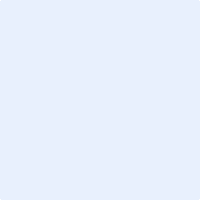 